tCentric Hybrid™All Mesh – Controlled MotionMidnight Black [t-MBMESH-CM]Midnight Black [t-MBMESH-CM]All Mesh – Controlled MotionLight Grey [t-LGMESH-CMG]Light Grey [t-LGMESH-CMG]Mixing of Midnight Black & Light Grey components is not an option.Mixing of Midnight Black & Light Grey components is not an option.Mixing of Midnight Black & Light Grey components is not an option.Backrest5" Patented Back Height Adjustment SystemDual Curve Mesh Backrest (19"w x 25"h)Arms (Midnight Black / Light Grey) Click here to view optionsSeat
(Midnight Black / Light Grey)Airless Cushion TechnologyMesh seat with 30% glass filled Nylon frame (21”w x 18.5”d)Options:Small Mesh Seat (20”w x 16.5”d) [MSS]Extra Long Mesh Seat (21”w x 20.5”d) [MXLS]Pneumatic Lift (Seat Height)
(Midnight Black / Light Grey) 125 mm Pneumatic Lift (16.8" – 21.8")Options:Midnight Black / Light Grey80 mm Pneumatic Lift (17.25”-20.25”) [80mm/G80mm]100 mm Pneumatic Lift (17.5”-21”) [100mm/G100mm]140 mm Pneumatic Lift (19”-24.5”) [140mm/G140mm]Chrome100 mm Chrome Pneumatic Lift (17.5”-21”) [100mmCH]125 mm Chrome Pneumatic Lift (18”-23”) [125mmCH]140 mm Chrome Pneumatic Lift (19”-24.5”) [140mmCH]Controlled Motion Mechanism(Midnight Black / Light Grey) 1.5” Depth Adjustable Seat SliderAdjustable Spring TensionFree FloatSeat Tilt Lock OutSynchro 2:1 RatioBackrest5" Patented Back Height Adjustment SystemDual Curve Mesh Backrest (19"w x 25"h)Arms (Midnight Black / Light Grey) Click here to view optionsSeat
(Midnight Black / Light Grey)Airless Cushion TechnologyMesh seat with 30% glass filled Nylon frame (21”w x 18.5”d)Options:Small Mesh Seat (20”w x 16.5”d) [MSS]Extra Long Mesh Seat (21”w x 20.5”d) [MXLS]Pneumatic Lift (Seat Height)
(Midnight Black / Light Grey) 125 mm Pneumatic Lift (16.8" – 21.8")Options:Midnight Black / Light Grey80 mm Pneumatic Lift (17.25”-20.25”) [80mm/G80mm]100 mm Pneumatic Lift (17.5”-21”) [100mm/G100mm]140 mm Pneumatic Lift (19”-24.5”) [140mm/G140mm]Chrome100 mm Chrome Pneumatic Lift (17.5”-21”) [100mmCH]125 mm Chrome Pneumatic Lift (18”-23”) [125mmCH]140 mm Chrome Pneumatic Lift (19”-24.5”) [140mmCH]Controlled Motion Mechanism(Midnight Black / Light Grey) 1.5” Depth Adjustable Seat SliderAdjustable Spring TensionFree FloatSeat Tilt Lock OutSynchro 2:1 RatioBase/Glides/CastersMidnight Black26" Glass reinforced nylon high profile base5 Dual wheel nylon casters 2Light Grey26" Glass reinforced nylon high profile base5 Dual wheel nylon casters 2Options:Chrome Accent Casters [CAC]26” Polished Aluminum Base [26PB2]Dual Wheel Urethane Caster 2 [UC2]Additional OptionsMidnight BlackLumbar Support [TLS]Air Lumbar [TLSAL]Adjustable Headrest [AHRTS]Light GreyLumbar Support [TLSG]Air Lumbar [TLSALG]Adjustable Headrest [AHRTSG]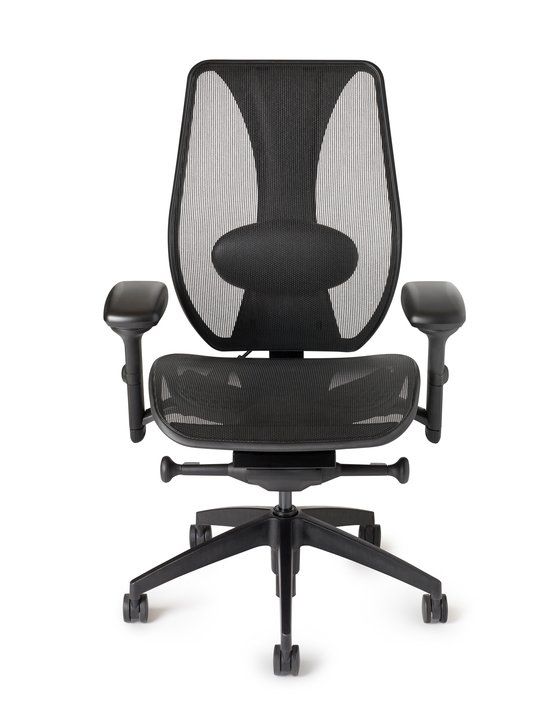 Base/Glides/CastersMidnight Black26" Glass reinforced nylon high profile base5 Dual wheel nylon casters 2Light Grey26" Glass reinforced nylon high profile base5 Dual wheel nylon casters 2Options:Chrome Accent Casters [CAC]26” Polished Aluminum Base [26PB2]Dual Wheel Urethane Caster 2 [UC2]Additional OptionsMidnight BlackLumbar Support [TLS]Air Lumbar [TLSAL]Adjustable Headrest [AHRTS]Light GreyLumbar Support [TLSG]Air Lumbar [TLSALG]Adjustable Headrest [AHRTSG]